NO MORE 1 in 3#NoMore1in3  #1in3NotMe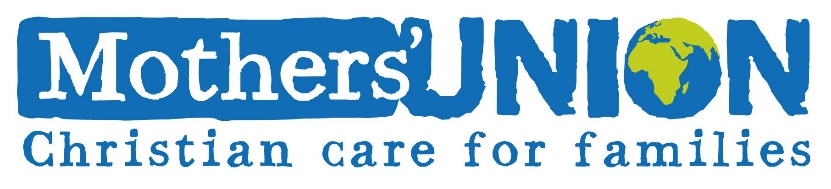 @MothersUnion